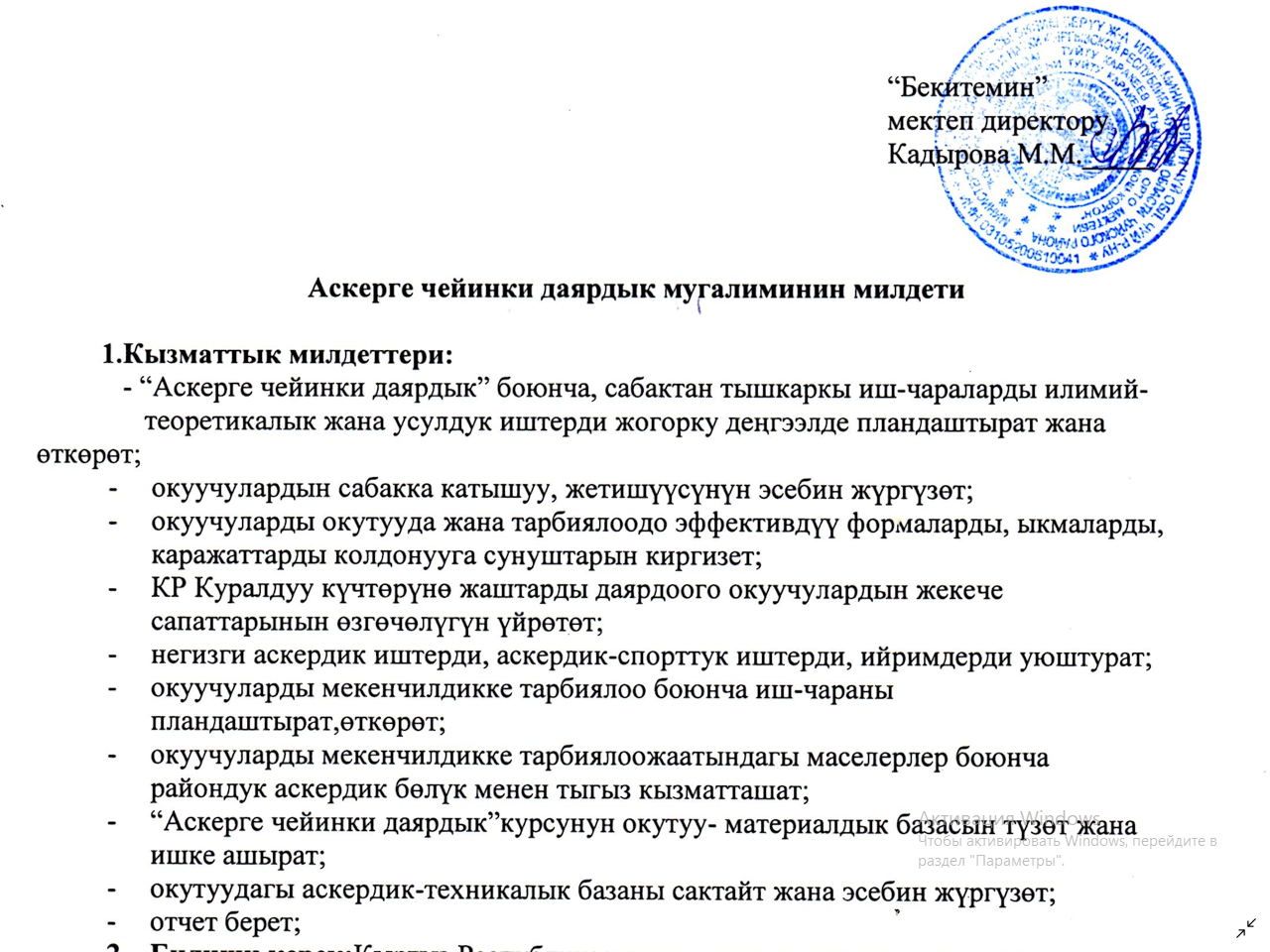 От жагуучунун милдетиБөлүнгөн кабинеттерди жылуулук менен касыз кылуусу.Көмүрдү үнөмдөп, норма менен жагуусу,Күн сайын берилген нормадагы көмүрдүн максаттуу жагууга,От жагуудагы өрт коопсуздуугун сактоосу.Буу казандарынын ремонттук иштерин жыл ичинде жүргүзүп туруусу.От жагуучу жайды жаны окуу жылына карата ремонт өткөрүп туруу (ичин актап, сырдап).От жагуучу жайдагы көмүрдү тышка чыкбоосуна көз салып, жооп берүүгө милдеттендирилет.